КАРАР                                                                                 ПОСТАНОВЛЕНИЕ21 декабрь 2018 й.                             № 66                              21 декабря 2018 г.О внесении дополнений в постановление Администрации сельского поселения Староваряшский сельсовет муниципального района Янаульский район Республики Башкортостан от 18 декабря 2017 года № 49 «Об утверждении порядка осуществления Администрацией сельского поселения Староваряшский сельсовет муниципального района Янаульский район Республики Башкортостан бюджетных полномочий главных администраторов доходов бюджетов бюджетной системы Российской Федерации»         В целях своевременного зачисления в бюджет сельского поселения Староваряшский сельсовет муниципального района Янаульский район Республики Башкортостан безвозмездных поступлений Администрация сельского поселения Староваряшский сельсовет ПОСТАНОВЛЯЕТ:         1. В приложение № 1 постановления Администрации сельского поселения Староваряшский сельсовет муниципального района Янаульский район Республики Башкортостан от 18 декабря 2017 года № 49 «Об утверждении порядка осуществления Администрацией сельского поселения Староваряшский сельсовет муниципального района Янаульский район Республики Башкортостан бюджетных полномочий главных администраторов доходов бюджетов бюджетной системы Российской Федерации» внести следующие дополнения:        дополнить кодами бюджетной классификации:        791 2 07 05030 10 6100 180 «Прочие безвозмездные поступления в бюджеты сельских поселений (прочие поступления)».         2. Контроль за исполнением настоящего постановления оставляю за собой.Глава сельского поселения                                                      М.Ш.ШаритдиновБАШҠОРТОСТАН РЕСПУБЛИКАhЫ      ЯҢАУЫЛ  РАЙОНЫ МУНИЦИПАЛЬ РАЙОНЫНЫҢ иҪКЕ вӘрӘш   АУЫЛ СОВЕТЫ АУЫЛ БИЛӘМӘhЕ  ХАКИМИӘТЕ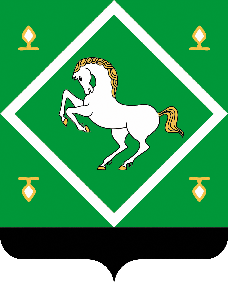           Администрация сельского поселения СТАРОваряшский сельсовет МУНИЦИПАЛЬНОГО  районаЯНАУЛЬСКИЙ РАЙОН РЕСПУБЛИКА бАШКОРТОСТАН 